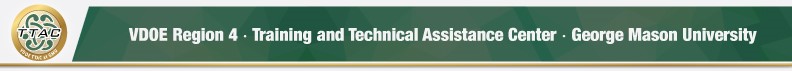 HLP Highlight ToolHLP 4: Use Multiple Sources of Information to Develop a Comprehensive Understanding of a Student’s Strengths and NeedsEmbedded under Data-Driven Planning Pillar (HLP 6)Here’s What It Is:To effectively plan differentiated and individualized instruction, teachers examine data from multiple sources of information to create a comprehensive learner profile that documents a student’s interests, strengths and needs.  A comprehensive learner profile puts the student at the center, allowing educators and families to see the big picture in a field often dominated by specific student needs that require targeted interventions. A comprehensive learner profile considers the multi-facets of personhood, interests, goals, social-emotional, behavior, functional skills, medical issues, academic strengths and needs to design plans that improve student outcomes.  Sources of information include those from students and families, school files, norm- and criterion referenced assessments, informal and curriculum-based assessments, formal and informal observations, functional behavior assessments (FBA), and more. Tools:  HLP 4 RubricHere’s When to Use It:During the special education evaluation and eligibility process. When understanding a student’s present level of performance.When writing IEP goals and objectives. When evaluating special education services and places. When deciding on special educational accommodations/modifications Here’s What It Looks Like:HLP 4 Video (9:09)		HLP 4: Comprehensive Student Profile Graphic OrganizerResources to Extend LearningNational Center for Intensive Intervention  Data-Based Decision-Making Case Study (pdf)High Leverage Practices Leadership Guide for HLP 4 (pdf)Faculty Guide for HLP 4 (pdf)VDOE: Assessment SupportsColorado Dept of Ed Course: Assessing, Preventing, and Overcoming Reading Difficulties Core Learning: Assessment for Reading Difficulties and DyslexiaTTAC HLP 4 Self-Paced Professional Learning Session: Use Multiple Data Sources to Develop a Comprehensive Understanding of a Student’s Strengths & Needs (5 Hours of Professional Learning) IRIS Center the Pre-referral Process Supporting Students with Academic and Behavioral ConcernsIRIS Center Developing High Quality Individualized Education ProgramsI’m Determined Find additional HLP Highlight Tools on TTAC Online.For information about TTAC Region 4, go to https://ttac.gmu.edu/.ReferencesAceves, T. C., & Kennedy, M. J. (Eds.) (2024, February). High-leverage practices for students with disabilities. 2nd edition. Arlington, VA: Council for Exceptional Children and CEEDAR Center.McLeskey, J. (Ed.). (2019). High leverage practices for inclusive classrooms. New York: Routledge.